Смета по алее 1 Лавка Влюблённые фонари 400002 Дерево Любви 100003 Кольца жених и невеста 150004 Лавка примирения 300005 Букт Роз 250006 Лавка Поцелуй 200007 Прернвозка и установка 10000Лавка Влюблённые фонари 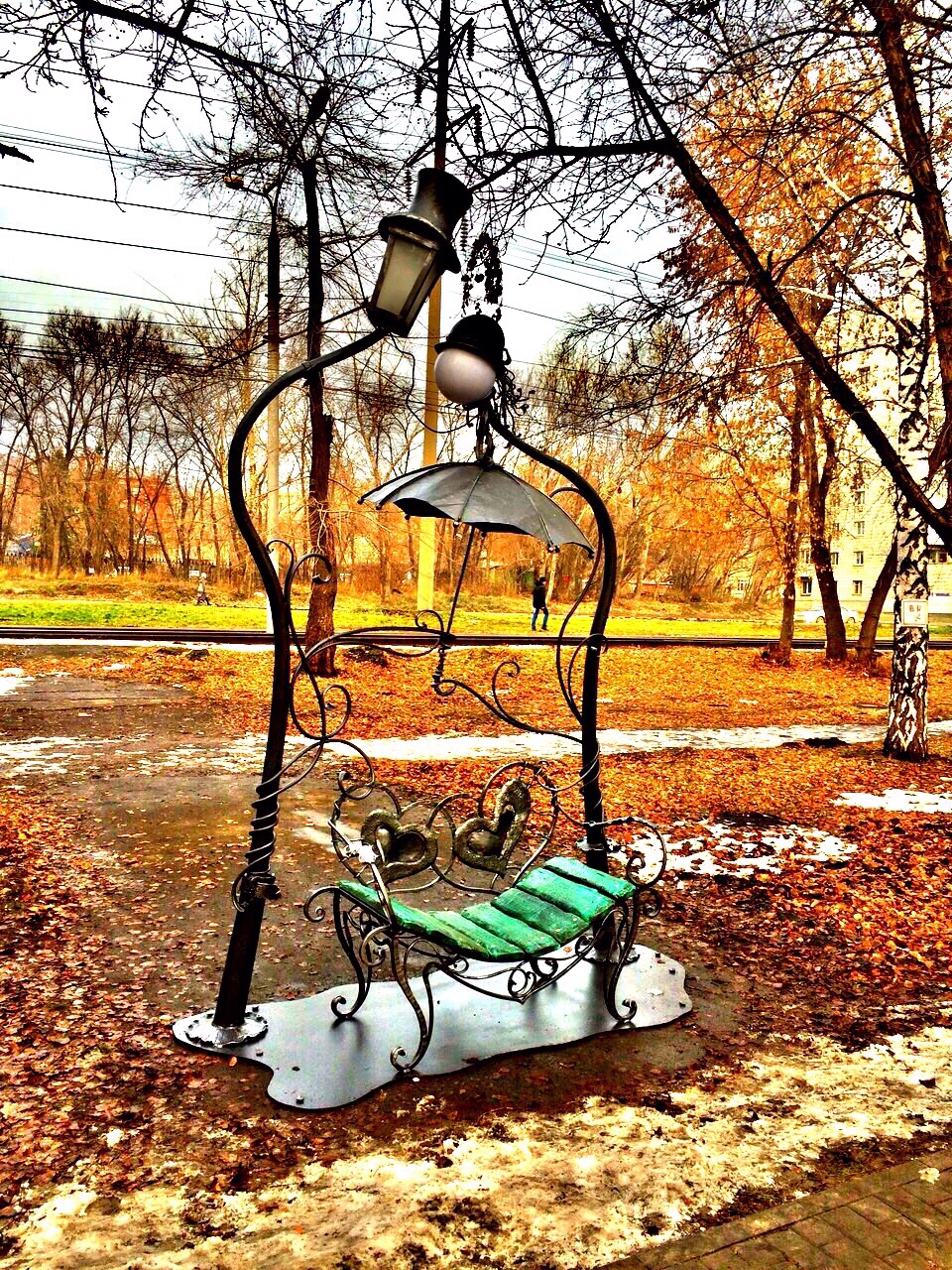 Лавка примирения 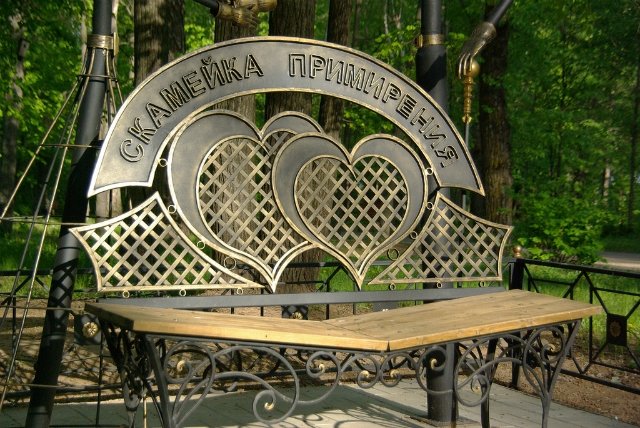 Дерево Любви цц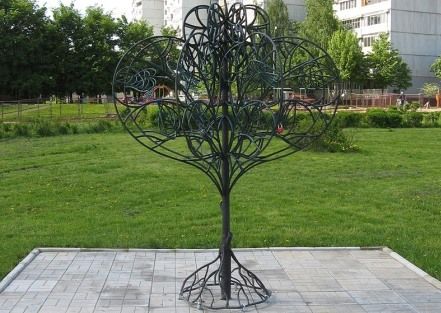 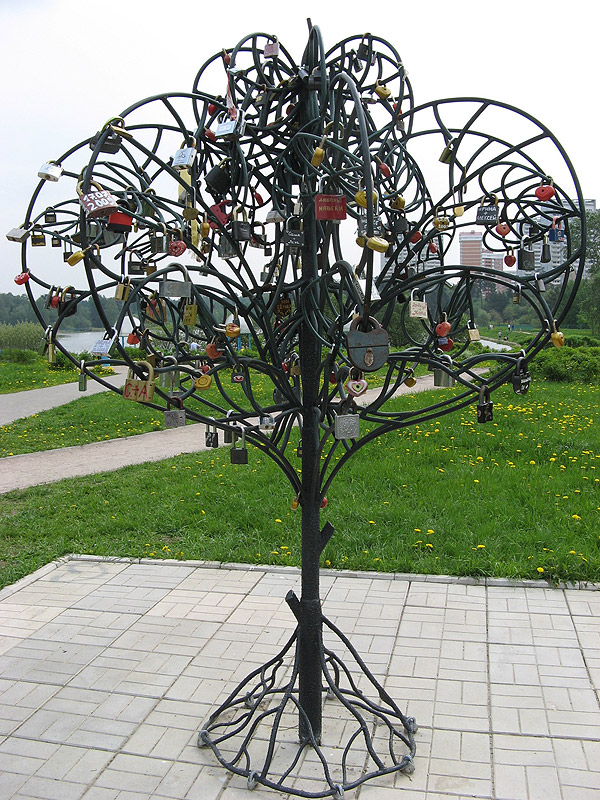 Кольца жених и невеста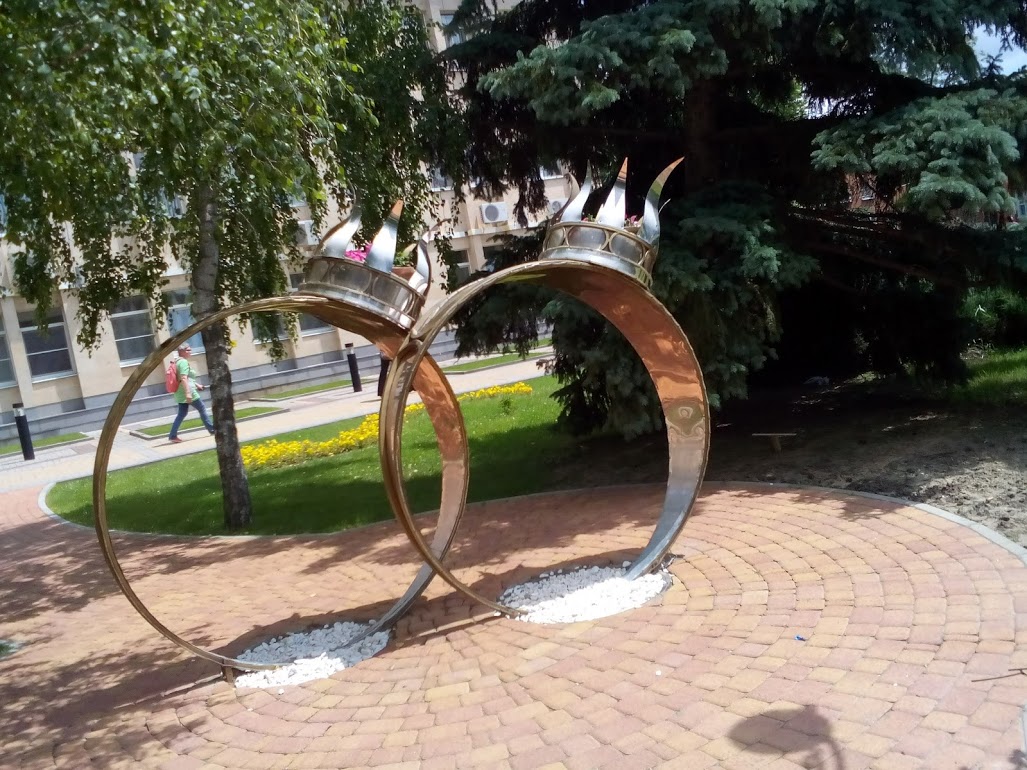 Кольца жених и невестаЛавка Поцелуй 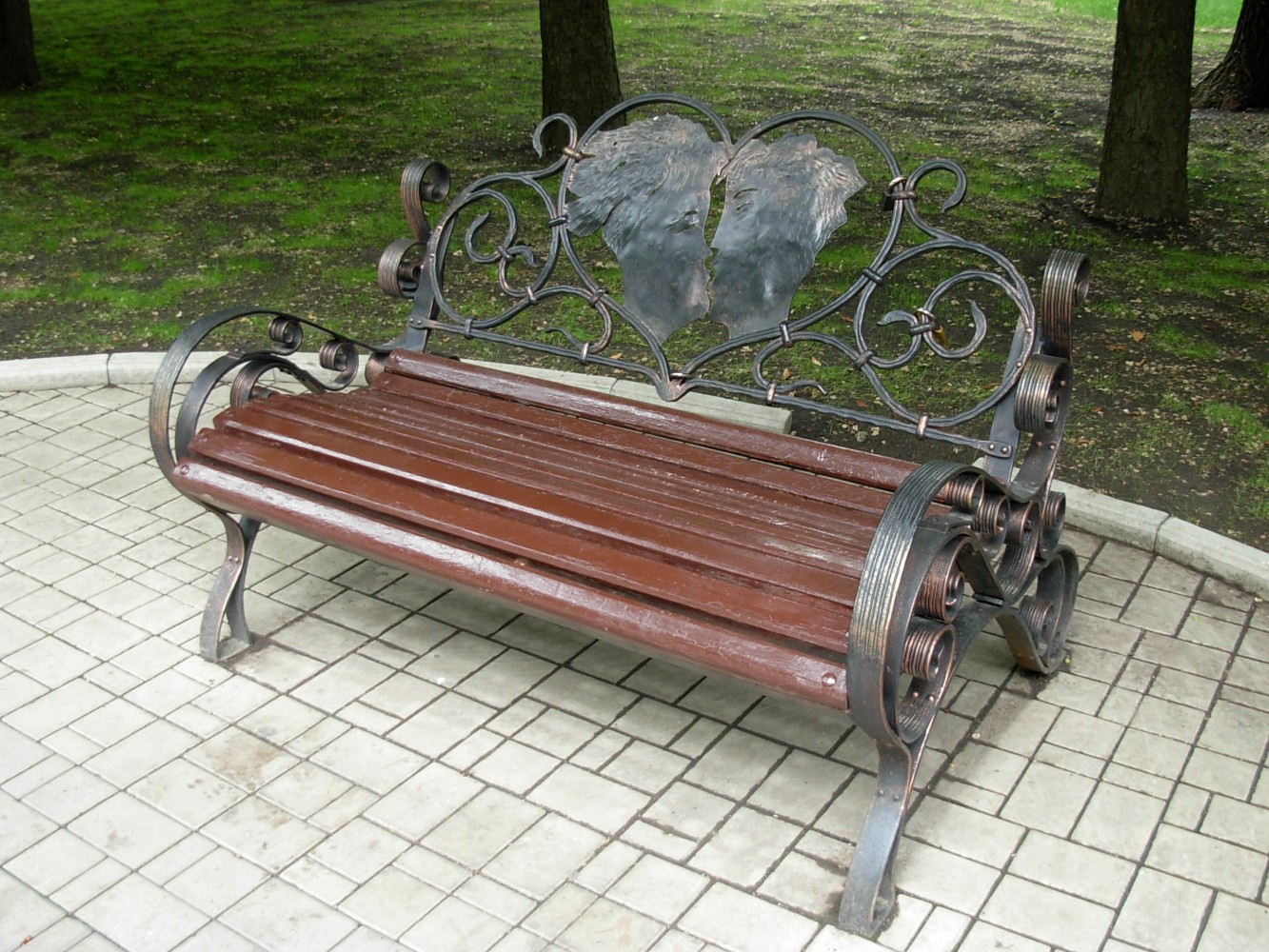 Букет Роз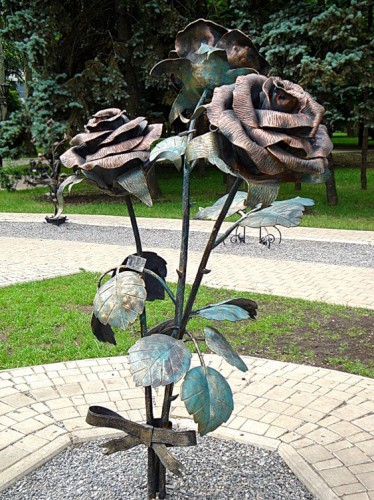 